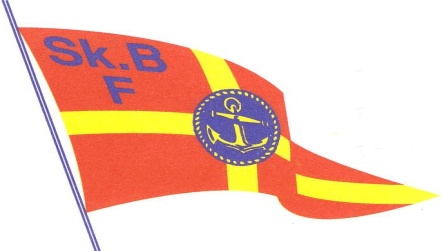 Skånes Båtförbund Protokoll 2023/7.Sammanträde 2023-08-31.Plats: Båstad Båt och SegelSällskap, Båstad. Närvarande:	Kjell Holst		Tomas Henriksson		Björn Skarin		Stefan Rosenqvist		Peter Lindqvist		Jörn Plato		Herbert Grill		adjungerad		Fem medlemmar av Båstad Båtklubbs styrelseEj närvarande	Bertil Lundberg		Lisbet NilssonBBSS styrelse informerade om situationen i Båstad med olika bolag för olika aktivitetens i hamnen. Klubben arrenderar marken kring klubbhuset av ett bolag som arrendera marken i hamnen av kommunen. Båtplatserna hyres av ett annat bolag.Skånes Båtförbund överlämnade en kopia av boken, Hamnar för fritidsbåtar, med förhoppningen att den kan användas i förhandlingar med motparten.1.	Mötets öppnande.Ordförande öppnade styrelsemötet och hälsade ledamöterna välkomna till det sjunde styrelsemötet.2.	Dagordning.Inga ändringar3.	Föregående protokoll.Föregående protokoll godkändes.Dagens protokoll justeras av ordförande och Herbert Grill. Mötessekreterare Björn Skarin.4.	Ekonomi.Ekonomi följer plan.   
5. 	Hemsidan.De nya reglerna för avfallshantering är utlagd på hemsidan. Inbjudan till stöld- och säkerhetskonferensen ligger också ute på hemsidan. En blänkare om konferensen har gått ut via Coboats med hänvisning till hemsidan.6.	Kommittérapporter.Barn & Ungdom.Hamn, Sjösäkerhet och miljö.Förberedelser för stöldmötet 23/9 pågår. Dagordningen genomgicks och beslöts att skicka ut denna med en påminnelse. Deltagarna ges möjlighet att skicka in frågor i förväg.XRF-utbildningen diskuterades beslöts att kolla upp med SBU att förlägga utbildning lokalt till Skåne, förslagsvis i april 2024. Oklart om det finns begränsningar i hur många som kan delta i den praktiska utbildningen. Denna är angiven till tre timmar. Med två mätinstrument, hur många kan delta vid detta tillfälle?Undersöka om LOVA-bidrag kan utgå om saneringsåtgärder krävs.  Miljökonferens 17-18/10 i Marstrand Björn Skarin deltager från SkBf.BAS och IT.Klackabacken igång med BAS, Sunnan på väg. Ekonomidelen är f n kopplad till Fort Nox. Oklart hur det ser ut med kopplingen till Wisma.”Övningsklubben” från uppstarten finns kvar och är aktiv. Ger goda möjligheter att öva och utforska hur BAS fungerar vid osäkerhet. Beslöts att avsätta tid vid kommande styrelsemöten för att förkovra ledamöterna i BAS. Juridik..7.	Inkomna och avsända skrivelser.Inkomna anvisningar för avfallshantering från SBU, har skickat ut till alla våra klubbar.Miljökonferens 17-18 oktober.8. 	Arbetsfördelning och organisation av styrelsen.Nuvarande organisation behålls ned förändringen att Hamn- och sjösäkerhetskommittén utökas med Miljöfrågorna.Personellt behövs förstärkning i styrelsen med en ledamot till i Barn-och ungdomskommittén.9. 	SBUs organisationsöversyn.Organisationsöversynen avseende Båtunionen är aktuell. Oklarheter i organisationen är svåra att komma åt. Förankringen i medlemsledet brister. Principen är, grovt beskrivet, att klubbmedlemmarna via klubben är anslutna till förbunden. Förbundens medlemmar är klubbarna. Förbunden är anslutna till Båtunionen. Förbundens funktion är då att vara länken mellan klubb och centralorganisationen, SBU och svara för de specifika lokala frågorna. Olikheterna mellan förbunden är stor där Skåne och Halland har en öppen kust utan skyddande skärgård medan västkusten norr om Varberg är skärgård liksom ostkusten norr om Kalmarsund. Men, skillnaderna mellan den västra och den östra skärgården är också stora då hemmavattnen skiljer sig så mycket åt är det inte enkelt att utgå från det egna området och överföra den situationen till de andra områdena. Det måste vara upp till förbunden.Ordförande och juridikkommitténs ledamot deltar i Unionsrådet.Ordförande deltar i ordförandekonferensen via nätet.Förbundsrådet flyttas till 11/11, på grund av UR blir av den 18/11 diskuterades att öka attraktionsnivån med en Gåsamiddag.10.	Kommande mötesdagar 2021.Styrelsemöten 2023:  28/9, 26/10, Förbundsråd 11/11, Julbord 1/12
Nästa möte preliminärt i Borstahusen.11.	Mötet avslutas.Ordförande tackade deltagarna för visat intresse och avslutade styrelsemötet.Sekreterare		Ordförande		JusterasBjörn Skarin	Kjell Holst		Herbert Grill 